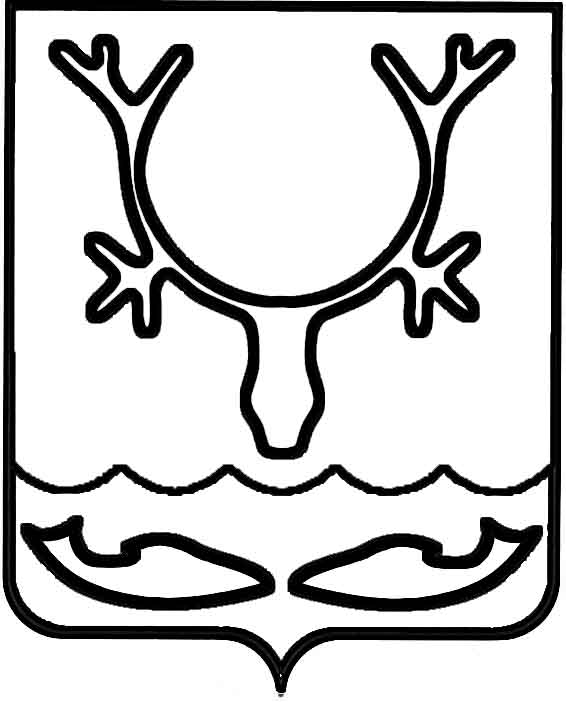 Администрация МО "Городской округ "Город Нарьян-Мар"ПОСТАНОВЛЕНИЕот “____” __________________ № ____________		г. Нарьян-МарВ соответствии с Гражданским кодексом Российской Федерации, Федеральным законом от 13.03.2006 № 38-ФЗ "О рекламе", Федеральным законом от 06.10.2003             № 131-ФЗ "Об общих принципах организации местного самоуправления                                в Российской Федерации", постановлением Администрации НАО от 30.12.2013                           № 511-п "Об установлении предельного срока заключения договоров на установку                                   и эксплуатацию рекламных конструкций и утверждении Порядка предварительного согласования схем размещения рекламных конструкций и вносимых в них изменений", Уставом МО "Городской округ "Город Нарьян-Мар" Администрация муниципального образования "Городской округ "Город Нарьян-Мар"П О С Т А Н О В Л Я Е Т:1.	Утвердить Положение "О порядке проведения аукциона на право заключения договора на установку и эксплуатацию рекламных конструкций                           на объектах недвижимости, находящихся в муниципальной собственности                             и распоряжении МО "Городской округ "Город Нарьян-Мар" (Приложение). 2.	Признать утратившим силу постановление Администрации МО "Городской округ "Город Нарьян-Мар" от 11.11.2010 № 1876 "Об утверждении Методики расчета размера платы, взимаемой при использовании городских рекламных мест по договору на установку и эксплуатацию рекламных конструкций на городском рекламном месте".3.	Установить базовую ставку для расчета минимального годового размера платы, взимаемой по договору на установку и эксплуатацию рекламной конструкции на городских объектах недвижимости, в размере 2329 рублей 96 копеек.4.	Настоящее постановление вступает в силу после официального  опубликования. ПриложениеУТВЕРЖДЕНОпостановлением Администрации МО "Городской округ "Город Нарьян-Мар"от 11.04.2018 № 230Положение "О порядке проведения аукциона на право заключения договорана установку и эксплуатацию рекламных конструкций на объектах недвижимости, находящихся в муниципальной собственности и распоряжении МО "Городской округ «Город Нарьян-Мар"Общие положения1.1.	Настоящее Положение определяет порядок проведения открытого аукциона на право заключения договоров на установку и эксплуатацию рекламных конструкций на земельных участках, зданиях, ином недвижимом имуществе, находящемся в муниципальной собственности МО "Городской округ "Город             Нарьян-Мар", или имуществе, которым органы местного самоуправления МО "Городской округ "Город Нарьян-Мар" вправе распоряжаться в соответствии                         с законодательством Российской Федерации (далее – городские объекты недвижимости).1.2.	Положение разработано в целях:-	реализации полномочий органа местного самоуправления по управлению, контролю и координации в сфере распространения наружной рекламы;-	упорядочения процедуры проведения торгов в форме открытых аукционов           на право заключения договоров на установку и эксплуатацию рекламных конструкций;-	определения мест для установки и эксплуатации рекламных конструкций;-	формирования принципов и условий, обеспечивающих равные права                     для всех участников отрасли наружной рекламы;-	эффективного использования объектов недвижимого имущества города Нарьян-Мара в целях размещения наружной рекламы, а также недвижимого имущества, к которому присоединяется рекламная конструкция, закрепленного собственником за другим лицом на праве хозяйственного ведения, праве оперативного управления или ином вещном праве.1.3.	Заключение договора на установку и эксплуатацию рекламных конструкций на городских объектах недвижимости (далее – договор, договор                     на установку и эксплуатацию рекламных конструкций) по форме, установленной приложением № 1 к настоящему Положению, осуществляется на основе торгов                      в форме открытого аукциона.Общие требования по проведению торгов установлены статьями 447-449 Гражданского кодекса Российской Федерации.1.4.	Аукционы на право заключения договоров на установку и эксплуатацию рекламной конструкции на городских объектах недвижимости (далее – торги, аукцион) проводятся только в отношении рекламных конструкций, которые указаны                                    в утвержденной схеме размещения рекламных конструкций (далее – схема).1.5.	Юридические лица, индивидуальные предприниматели и физические лица, желающие произвести установку и эксплуатацию рекламной конструкции                          на городских объектах недвижимости согласно утвержденной схеме (далее – заинтересованные лица), могут направить в Администрацию МО "Городской округ "Город Нарьян-Мар" (далее – Администрация) письменное заявление по форме, установленной приложением № 4 к настоящему Положению.В случае соответствия предполагаемого места установки, типа и вида рекламной конструкции, установка которых допускается в указанном месте, утвержденной схеме, принимается решение об организации торгов на право заключения договора на установку и эксплуатацию рекламной конструкции, проводимых в Порядке, установленном настоящим Положением.Правила настоящего Положения не распространяются на размещение информационных конструкций.Основные понятияВ настоящем Положении используются следующие понятия и определения:-	организатор торгов – уполномоченный орган или учреждение, осуществляющий функции по проведению торгов, в случае установки рекламной конструкции на городских объектах недвижимости, находящихся в казне                             или распоряжении города Нарьян-Мара. В случае установки рекламной конструкции на объекте недвижимого имущества, которое закреплено собственником на праве хозяйственного ведения, праве оперативного управления, ином вещном праве, организатором аукциона является правообладатель;-	продавец (инициатор торгов) – собственник имущества, от имени которого действует организатор торгов;-	комиссия – орган, созданный организатором торгов, в целях рассмотрения заявок на участие в аукционе и допуска претендентов к участию в аукционе, ведения торгов, определения победителя аукциона, ведения и подписания соответствующих протоколов;-	претендент – юридическое или физическое лицо, желающее установить                      и эксплуатировать рекламную конструкцию на городском объекте недвижимости,                и подавшее в соответствии с настоящим Порядком заявку о намерении участвовать          в торгах;-	участник аукциона – лицо, допущенное комиссией к участию в торгах;-	победитель торгов – лицо, предложившее наиболее высокую цену за предмет торгов (лот) по результатам их проведения;-	аукционная документация – комплект документов, определяющих условия проведения аукциона, форму заявки и перечень документов, представляемых                               с заявкой, начальную цену лота и шаг аукциона, номер счета для внесения задатка;-	заявка – комплект документов, подготовленный претендентом                                  в соответствии с требованиями настоящего Порядка;-	задаток – оплата права участия в аукционе.Функции продавца, организатора аукциона и комиссии3.1.	Организатором аукциона может являться Администрация, уполномоченный Администрацией орган, муниципальное учреждение                              или предприятие, действующее на основании распоряжения Администрации.Организатор аукциона:-	создает комиссию по проведению торгов в форме открытого аукциона; -	извещает о назначенной дате членов комиссии;-	разрабатывает и представляет на утверждение Продавцу перечень мест расположения рекламных конструкций в соответствии со схемой – лотов аукциона.               С инициативой о проведении аукциона может обратиться заинтересованное лицо                     в порядке, установленном пунктом 1.5 настоящего Положения;-	готовит аукционную документацию, которая должна содержать информацию           о дате, времени и месте проведения аукциона, требования к заявкам участников, сведения о месте и сроках приема заявок, а также иную информацию, в соответствии  с требованиями законодательства;-	организует подготовку и размещение извещений о проведении аукционов (или об отказе в их проведении), об изменении их условий и об итогах их проведения;-	определяет дату, время и место проведения торгов;-	принимает от претендентов заявки для участия в торгах и прилагаемые к ним документы, ведет журнал приема заявок;-	подписывает протоколы об окончании приема заявок и о результатах торгов;-	осуществляет материально-техническое обеспечение работы аукционной комиссии;-	дает разъяснения по аукционной документации по запросам претендентов;-	представляет аукционной комиссии поступившие заявки для участия                         в торгах;-	информирует участников аукциона об их результатах;-	запрашивает информацию и документы в целях проверки соответствия участника аукциона требованиям, установленным законодательством, у органов власти в соответствии с их компетенцией и иных лиц, за исключением лиц, подавших заявку на участие. При этом организатор торгов не вправе возлагать на участников аукциона обязанность подтверждать соответствие данным требованиям;-	осуществляет иные полномочия, предусмотренные законодательством Российской Федерации.3.2.	При подготовке и проведении аукциона продавец:-	утверждает состав лотов, выставляемых на аукцион;-	устанавливает начальную цену предмета аукциона (лота) и определяет "шаг аукциона". Начальной ценой предмета аукциона (лота) является минимальный годовой размер платы за установку и эксплуатацию рекламной конструкции, рассчитанный в соответствии с Методикой расчета минимального годового размера платы, взимаемой по договору на установку и эксплуатацию рекламной конструкции на городских объектах недвижимости (приложение № 3 к настоящему Положению);-	определяет размер и условия внесения задатка;-	подписывает протокол по результатам торгов;-	подписывает с победителем торгов договор;-	осуществляет иные полномочия, предусмотренные законодательством Российской Федерации.3.3.	Комиссия формируется в составе не менее пяти человек из числа сотрудников Администрации, муниципальных учреждений и предприятий.Созданная организатором торгов комиссия:-	рассматривает заявки на участие в торгах, ведет протокол рассмотрения заявок на участие в торгах;-	принимает решение о допуске (либо отказе в допуске) претендентов                          к участию в торгах;-	назначает из состава комиссии аукциониста;-	ведет протокол аукциона;-	проводит аукцион;-	определяет победителя аукциона; -	осуществляет иные полномочия, предусмотренные законодательством Российской Федерации.Работой комиссии руководит председатель комиссии, который осуществляет общее руководство ее деятельностью.Заместитель председателя комиссии исполняет обязанности и осуществляет полномочия председателя комиссии в период его отсутствия, в остальное время участвует в работе комиссии в качестве члена комиссии.Организационное обеспечение деятельности комиссии осуществляет секретарь комиссии. Секретарь комиссии осуществляет следующие полномочия:-	уведомляет членов комиссии о времени и месте проведения заседаний комиссии;-	перед началом проведения аукциона осуществляет регистрацию участников аукциона;-	ведет аудиозапись заседаний комиссии с помощью технических средств;-	ведет и оформляет протоколы заседаний комиссии;-	выполняет поручения председателя комиссии по вопросам, связанным                       с организацией работы комиссии.-	осуществляет иные полномочия, предусмотренные законодательством Российской Федерации.Комиссия правомочна осуществлять функции, если на ее заседании присутствует не менее чем пятьдесят процентов общего числа ее членов. Члены комиссии должны быть своевременно уведомлены о месте, дате и времени проведения заседания комиссии. Принятие решения членами комиссии путем проведения заочного голосования, а также делегирование своих полномочий иным лицам не допускается.Члены комиссии несут ответственность за результаты своей деятельности                         в соответствии с действующим законодательством Российской Федерации.Извещение о проведении торгов4.1.	Извещение о проведении торгов в форме открытого аукциона подлежит опубликованию на сайте администрации города Нарьян-Мара и/или в официальном бюллетене города Нарьян-Мара "Наш город" (или в иных средствах массовой информации – при необходимости) для всеобщего сведения не менее чем за тридцать дней до даты проведения аукциона.Информация о проведении торгов доступна для ознакомления любых заинтересованных лиц без взимания платы.По нормам статьи 437 Гражданского кодекса Российской Федерации размещение информации о проведении торгов в форме открытого аукциона является публичной офертой.4.2.	Извещение должно содержать следующие сведения:-	решение о проведении аукциона, предметом которого является право заключения договора;-	сведения о времени, месте (указываются наименование, место нахождения, почтовый адрес и адрес электронной почты, номер контактного телефона организатора аукциона, контактные телефоны ответственных лиц) и форме торгов;-	предмет аукциона (лоты) с указанием их номеров, адресным местом нахождения каждого рекламного места с его техническим описанием и техническими характеристиками (с указанием площади рекламной поверхности);-	перечень, форму и сроки представления заявки участником аукциона;-	срок, место и порядок предоставления заявки;-	место, дату, время начала и окончания подачи заявок на участие в аукционе;-	требование о внесении задатка, размер, сроки и порядок его внесения, включая платежные реквизиты;-	срок, в течение которого организатор аукциона вправе отказаться от его проведения;-	форму заявки;-	"шаг аукциона";-	проект договора;-	конкретный срок действия договора по каждому лоту;-	сведения о начальной цене лота;-	определение лица, выигравшего торги (критерии);-	срок, в течение которого победитель аукциона должен представить организатору подписанный и оплаченный договор.Организатор торгов вправе указать дополнительные сведения.5. Требования к содержанию, форме и составу заявки на участие в аукционе5.1.	Для участия в аукционе претенденту необходимо подать не позднее срока, указанного в извещении о проведении аукциона, следующие документы:Заявка на участие в аукционе должна содержать следующие сведения                                    и документы:1)	заявка, содержащая сведения о лице, подающем заявку, и его обязательство заключить договор на установку и эксплуатацию рекламных конструкций                          на условиях и в порядке, которые установлены аукционной документацией, составленная по форме, установленной приложением № 2 к настоящему Положению;2)	документы, подтверждающие правосубъектность лица, подающего заявку:-	для юридических лиц: заверенные юридическим лицом копии свидетельства           о государственной регистрации юридического лица, а также учредительных документов; выписка из Единого государственного реестра юридических лиц запрашивается организатором аукциона в федеральном органе исполнительной власти, осуществляющем государственную регистрацию юридических лиц                               или претендент представляет ее самостоятельно с датой выдачи не позднее 30-ти дней на дату подачи заявки;-	для индивидуальных предпринимателей: заверенная индивидуальным предпринимателем копия свидетельства о государственной регистрации физического лица в качестве индивидуального предпринимателя; выписка из Единого государственного реестра индивидуальных предпринимателей запрашивается организатором аукциона в федеральном органе исполнительной власти, осуществляющем государственную регистрацию физических лиц в качестве индивидуальных предпринимателей и крестьянских (фермерских) хозяйств                          или претендент представляет ее самостоятельно с датой выдачи не позднее 30-ти дней        на дату подачи заявки;-	для физических лиц, не зарегистрированных в качестве индивидуальных предпринимателей: копия всех страниц паспорта либо иного документа, удостоверяющего личность, заверенная физическим лицом;3)	документ, подтверждающий полномочия лица на осуществление действий          от имени лица, подающего заявку:-	для юридических лиц: копия решения уполномоченного органа юридического лица о назначении или об избрании лица единоличным исполнительным органом юридического лица; в случае, если заявка подписана иным, помимо единоличного исполнительного органа, лицом, действующим от имени юридического лица, дополнительно к копии названного решения представляется заверенная юридическим лицом копия доверенности на представление интересов юридического лица в объеме, достаточном для подачи заявки на участие в аукционе, участия в аукционе, подписания протокола о результатах аукциона; в случае, если указанная доверенность подписана лицом, которое не является единоличным исполнительным органом (выдана в порядке передоверия), дополнительно                             к вышеназванным копиям решения и доверенности представляется документ, подтверждающий полномочия лица, подписавшего доверенность, в виде оригинала или копии, заверенной юридическим лицом;-	для физических лиц, в том числе индивидуальных предпринимателей                  (если заявка подписывается представителем физического лица): заверенная физическим лицом копия доверенности на представление интересов физического лица в объеме, достаточном для подачи заявки на участие в аукционе, участия                         в аукционе, подписания протокола о результатах аукциона; в случае, если указанная доверенность подписана представителем физического лица (выдана в порядке передоверия), дополнительно к копии указанной доверенности представляется документ, подтверждающий полномочия лица, подписавшего доверенность, в виде оригинала или заверенной физическим лицом, подающим заявку на участие                           в аукционе, копии; 4)	заверенная лицом, подающим заявку на участие в аукционе, копия свидетельства о постановке на учет в налоговом органе;5)	платежный документ (и копия платежного документа), подтверждающий внесение задатка в размере, установленном аукционной документацией;5.2.	Требования к оформлению описи представляемых документов.Заявка должна включать опись входящих в нее документов по форме, установленной Приложением № 2. Опись должна быть подписана лицом, подающим заявку на участие в аукционе, или его уполномоченным представителем. Опись документов составляется в двух экземплярах. Один экземпляр с отметкой о получении заявки остается у подавшего заявку лица или его уполномоченного представителя.5.3.	Требования к оформлению заявки на участие в аукционе:1)	заявка на участие в аукционе и все входящие в нее документы должны быть подписаны лицом, подающим заявку на участие в аукционе, или его уполномоченным представителем и скреплены его печатью (при ее наличии);2)	все документы, входящие в состав заявки, в том числе опись представляемых документов, должны быть пронумерованы;3)	все документы, входящие в состав заявки, должны быть сшиты в единый том в последовательности, предусмотренной описью представляемых документов,                         на сшивке должны быть проставлены подпись и расшифровка подписи лица, подающего заявку на участие в аукционе, или его уполномоченного представителя                  и оттиск его печати (при наличии);4)	все документы в составе заявки должны быть составлены на русском языке;5)	исправления в документах, входящих в состав заявки, не допускаются.5.4.	Непредставление документов, указанных в настоящем разделе,                           или представление их с нарушением установленных требований является основанием для отказа в допуске к участию в аукционе.Обеспечение заявок на участие в аукционе6.1.	Обеспечение заявок на участие в аукционе представляется в виде задатка.6.2.	Задаток вносится по платежным реквизитам, указанным в извещении.6.3.	Внесение задатка подтверждается платежным документом, копия                      или оригинал которого прикладывается к заявке на участие в аукционе.6.4.	Сумма задатка, внесенного лицом, с которым по результатам аукциона заключен договор на установку и эксплуатацию рекламной конструкции, засчитывается в счет платы на право заключения указанного договора.6.5.	Сумма задатка подлежит возврату:1)	лицам, не допущенным к участию в аукционе, в течение пятнадцати рабочих дней со дня оформления протокола рассмотрения заявок на участие                            в аукционе;2)	участникам аукциона, за исключением его победителя, в течение пятнадцати рабочих дней со дня подписания протокола о результатах аукциона;3)	участникам аукциона в течение пятнадцати рабочих дней со дня отказа организатора аукциона от его проведения (в случае такого отказа) или отзыва заявки участником аукциона (в случае такого отзыва).6.6.	Участнику аукциона, уклонившемуся от заключения договора                          на установку и эксплуатацию рекламных конструкций по результатам аукциона, задаток не возвращается.Порядок организации и проведения аукциона7.1.	Претендентом и участником аукциона может быть любое юридическое лицо или физическое лицо, в том числе индивидуальный предприниматель, отвечающее одновременно следующим требованиям:1)	лицо является право- и дееспособным по законодательству Российской Федерации;2)	лицо подало заявку, состав, форма и содержание которой соответствуют установленным настоящим Положением требованиям, содержащую                                       не противоречащие действительности сведения.Претенденты и участники аукциона имеют право:-	подавать заявку на участие в аукционе самостоятельно или через своих представителей;-	получать от организатора аукциона информацию по условиям и порядку его проведения;-	производить в установленный срок осмотр объекта конкурса, получить                  по нему необходимые консультации, привлекая для этого за свой счет необходимые организации или квалифицированных экспертов.7.2.	Претендент вправе подать только одну заявку на участие по каждому лоту. В случае подачи нескольких заявок по одному лоту все заявки возвращаются претенденту без рассмотрения.Заявки подаются организатору аукциона в конверте, на котором должны быть указаны следующие сведения:"ЗАЯВКА ________________________ (наименование лица, подающего заявку) на участие в открытом аукционе на право заключения договора на установку                                 и эксплуатацию рекламных конструкций на земельном участке, здании или ином недвижимом имуществе, находящемся в собственности или распоряжении муниципального образования "Городской округ "Город Нарьян-Мар", по лоту                № ____".По требованию претендента или его уполномоченного представителя представитель организатора аукциона, осуществляющий прием заявок, выдает расписку в получении заявки.Лицо, подавшее заявку, вправе изменить ее не позднее даты окончания подачи заявок на участие в аукционе, установленной настоящей документацией, путем представления новой заявки или дополнительных документов. При наличии противоречий между ранее представленными в составе заявки сведениями                           и документами и сведениями и документами, представленными в составе новой заявки или дополнительно, комиссия по проведению аукциона исходит из документов и сведений, представленных позднее. Изменения к заявке представляются в том                же порядке, что и сама заявка, в конверте, на котором должны быть указаны следующие сведения:"ИЗМЕНЕНИЕ (ЗАМЕНА/ДОПОЛНЕНИЕ) (указать нужное) ЗАЯВКИ ________________ (наименование лица, подающего заявку) на участие в открытом аукционе на право заключения договора на установку и эксплуатацию рекламных конструкций на земельном участке, здании или ином недвижимом имуществе, находящемся в собственности или распоряжении муниципального образования "Городской округ "Город Нарьян-Мар", по лоту № ____".Заявки, полученные после окончания срока подачи заявок на участие                     в аукционе, не рассматриваются и в тот же день возвращаются лицам, подавшим такие заявки.Претендент несет все расходы, связанные с подготовкой и подачей заявки                      на участие в аукционе.Претендент вправе отозвать указанную заявку, представив организатору аукциона письменное уведомление об отзыве заявки, не позднее времени окончания подачи заявок на участие в аукционе, установленного настоящей документацией.Подача, изменение, отзыв заявки на участие в аукционе фиксируются организатором аукциона в журнале регистрации заявок на участие в аукционе в тот же рабочий день, когда организатору аукциона поступили заявка, изменение заявки или извещение об отзыве заявки на участие в аукционе.Документация об аукционе подлежит опубликованию на официальном сайте администрации города Нарьян-Мара и/или в официальном бюллетене города Нарьян-Мара "Наш город" (или в иных средствах массовой информации –                         при необходимости), одновременно с извещением об аукционе. Документация                      об аукционе и извещение об аукционе должны быть опубликованы до даты начала подачи заявок на участие в аукционе, при этом срок подачи заявок на участие                            в аукционе, установленный аукционной документацией, должен составлять не менее тридцати календарных дней.Копия документации об аукционе в бумажном виде может быть предоставлена заинтересованному лицу на основании его письменного обращения, поступившего                   в течение срока подачи заявок на участие в аукционе, в течение 1 (одного) рабочего дня.Организатор аукциона по обращению продавца вправе вносить изменения                            в документацию о проведении аукциона, сведения о чем подлежат опубликованию                   в источниках, указанных в пункте 7.3.1. В случае если с момента публикации сведений о внесении изменений в документацию об аукционе до даты окончания подачи заявок на участие в аукционе остается менее 15 (пятнадцати) рабочих дней, срок подачи заявок на участие в аукционе продлевается таким образом, чтобы он составлял не менее 15 (пятнадцати) рабочих дней с даты публикации сведений                      о внесении изменений в документацию об аукционе. Заинтересованные лица обязаны самостоятельно отслеживать информацию об изменении документации об аукционе.Организатор в течение 5 дней со дня принятия такого решения обязан уведомить претендентов об изменениях в документацию о проведении аукциона (письменно с уведомлением о вручении).Организатор аукциона по обращению продавца вправе отказаться                             от проведения аукциона в любое время до даты рассмотрения заявок на участие                    в аукционе, но не позднее чем за три дня до наступления даты его проведения.Извещение об отказе от проведения аукциона публикуется на сайте администрации города Нарьян-Мара в течение двух рабочих дней со дня принятия решения об отказе от проведения аукциона.Кроме того, в течение двух рабочих дней организатор аукциона обязан уведомить всех участников, подавших заявки (письменно с уведомлением                              о вручении).По письменному требованию лиц, подавших заявки на участие в аукционе, организатор аукциона возвращает им указанные заявки.Любое заинтересованное лицо вправе направить организатору аукциона            в письменной форме запрос о разъяснении положений документации об аукционе              с указанием положений документации (с указанием пункта, подпункта), содержание которых неясно данному лицу, и сути поставленного данным лицом вопроса. Указанный запрос может быть направлен организатору аукциона в срок с момента опубликования извещения об аукционе вместе с настоящей документацией                                     и не позднее, чем за два рабочих дня до даты окончания подачи заявок на участие                       в аукционе, установленной настоящей документацией.В течение двух рабочих дней со дня поступления указанного в пункте 7.4.1 настоящего Положения запроса организатор аукциона обязан направить                                          в письменной форме или в форме электронного документа разъяснения положений документации об аукционе. В эти же сроки запрос и разъяснение публикуются                  на сайте администрации города Нарьян-Мара.В день рассмотрения заявок на участие в аукционе комиссия                                          вскрывает конверты с заявками на участие в аукционе и рассматривает заявки                      на соответствие требованиям, установленным законодательством Российской Федерации и аукционной документацией. Рассмотрение заявок на участие в аукционе производится комиссией самостоятельно в отсутствие лиц, подавших данные заявки.По результатам рассмотрения заявок на участие в аукционе принимается решение о допуске или об отказе в допуске к участию в аукционе.Основанием для отказа в допуске к участию в аукционе являются следующие обстоятельства:1)	несоответствие лица, подавшего заявку на участие в аукционе, требованиям, установленным законодательством и аукционной документацией;2)	несоответствие заявки требованиям к составу, форме и содержанию, установленным законодательством и аукционной документацией;3)	наличие в заявке сведений, не соответствующих действительности.Решение о допуске или об отказе в допуске к участию в аукционе претендентов оформляется протоколом, подлежащим опубликованию на сайте администрации города Нарьян-Мара в течение одного рабочего дня с даты рассмотрения заявок               на участие в аукционе. Дополнительно претенденты информируются об их допуске или об отказе в допуске к участию в аукционе посредством оперативной связи (факс,              e-mail), указанным в заявке. Претенденты могут самостоятельно отслеживать информацию об их допуске (отказе в допуске) к участию в аукционе на сайте организатора аукциона.В случае если в результате рассмотрения заявок на участие в аукционе ни одно лицо не допущено к участию в аукционе либо к участию в аукционе допущено только одно лицо, аукцион по соответствующему лоту признается несостоявшимся,                           что отражается в соответствующем протоколе, подлежащем опубликованию на сайте администрации города Нарьян-Мара в течение одного рабочего дня с даты рассмотрения заявок на участие в аукционе. Дополнительного уведомления лиц, подавших заявки на участие в аукционе, в этом случае не требуется.В случае выявления недостоверности сведений, указанных в заявке лица, ранее допущенного к участию в аукционе, указанное лицо может быть решением комиссии по проведению аукциона отстранено от участия в аукционе либо в заключении договора с таким лицом может быть отказано в любое время вплоть до даты подписания договора на установку и эксплуатацию рекламных конструкций.                           Об отстранении от участия в аукционе (отказе от заключения договора) составляется протокол комиссии по проведению аукциона, который в течение одного рабочего дня публикуется на сайте администрации города Нарьян-Мара. В указанном случае                  для лица, представившего недостоверные сведения, наступают последствия как                для лица, не допущенного к участию в аукционе.8. Порядок проведения аукциона (порядок определения победителя аукциона)8.1.	В аукционе могут участвовать только лица, которые были допущены                              к участию в аукционе. Лица, допущенные к участию в аукционе, участвуют в его проведении лично или через уполномоченного представителя, который                              при регистрации участников аукциона должен представить организатору аукциона                  на обозрение документы, подтверждающие полномочия, предусмотренные подпунктом "3" пункта 5.1 настоящего Приложения. Помимо этого любое лицо, явившееся для участия в аукционе, должно при регистрации представить паспорт               или иной документ, удостоверяющий личность. При регистрации участникам аукциона или их представителям выдаются пронумерованные карточки. Регистрация участников аукциона (проверка полномочий явившихся лиц и выдача им карточек) начинается за 30 минут до времени проведения аукциона по соответствующему лоту                                            и заканчивается с началом проведения аукциона по соответствующему лоту. В случае неявки лица, подавшего заявку на участие в аукционе, или его представителя                  для участия в аукционе в определенные данной документацией время и место данное лицо считается отказавшимся от участия в аукционе и для него наступают такие                                                       же последствия как для лица, не являющегося победителем аукциона. Такие                     же последствия наступают для лица, которое явилось для участия в аукционе                          или обеспечило явку представителя, но которое не было допущено на проведение аукциона ввиду отсутствия паспорта и (или) иного документа, предусмотренного настоящим пунктом.8.2.	Аукцион проводится аукционистом, уполномоченным комиссией                        по проведению аукциона путем открытого голосования большинством голосов                 от присутствующих членов комиссии.8.3.	Аукцион начинается с объявления аукционистом открытия аукциона. Аукцион по каждому лоту начинается с оглашения номера лота, его наименования, краткой характеристики, начальной (минимальной) цены лота, "шага аукциона",                а также количества участников аукциона по данному лоту.8.4.	После оглашения начальной (минимальной) цены лота участникам аукциона предлагается заявить эту цену путем поднятия карточки. Если после троекратного объявления начальной (минимальной) цены лота ни один из участников аукциона не поднял карточку, аукцион по данному лоту признается несостоявшимся.8.5.	После заявления участниками аукциона начальной (минимальной) цены лота аукционист предлагает заявлять свои предложения по цене лота, превышающей начальную цену, путем поднятия карточки. Каждое последующее поднятие карточки участниками означает согласие получить право на заключение договора на установку и эксплуатацию рекламных конструкций по цене, превышающей последнюю названную цену на "шаг аукциона". Участник аукциона при поднятии карточки также вправе устно озвучить иное более высокое предложение по цене лота в размере, кратном к "шагу аукциона". При отсутствии такого устного указания считается,               что участник заявляет об увеличении цены лота на один "шаг аукциона".8.6.	Аукционист называет номер карточки участника, который первым заявил начальную или последующую цену, указывает на этого участника и объявляет заявленную цену как размер платы за право заключения договора на установку                  и эксплуатацию рекламных конструкций. При отсутствии предложений со стороны иных участников аукциона цена повторяется три раза. Если до третьего повторения заявленной цены ни один из участников аукциона не поднял карточку и не заявил последующую цену, аукцион по данному лоту завершается.8.7.	По завершении аукциона по лоту объявляется об определении победителя аукциона по лоту, называется определенный в результате аукциона размер платы             за право заключения договора на установку и эксплуатацию рекламных конструкций    и аукционный номер участника, выигравшего аукцион по лоту. Лицом, выигравшим аукцион, признается участник, аукционный номер которого и заявленная которым цена были названы последними и предложивший наибольшую цену.8.8.	При проведении аукциона аукционист имеет право:1)	призвать к порядку участников аукциона в случаях, если они своим поведением препятствуют проведению аукциона, нарушают порядок в зале проведения аукциона;2)	делать замечания, предупреждать участников аукциона и их представителей о ненадлежащем поведении;3)	задавать вопросы, конкретизировать, переспрашивать, уточнять                              у участников аукциона сведения относительно характера производимых ими действий.8.9.	Оформление протокола о результатах аукциона.8.9.1.	В день проведения аукциона оформляется протокол о результатах аукциона, который должен содержать по каждому лоту:-	предмет торгов и его основные характеристики;-	наименование, адреса и последние предложения участников аукциона;-	сведения о размере платы за право заключения договора на установку                                  и эксплуатацию рекламных конструкций, установленной по результатам аукциона; -	наименование победителя аукциона и его подпись или подпись                                           его уполномоченного представителя, подтверждающая согласие с результатами аукциона, а в случае признания аукциона несостоявшимся – сведения о причинах,                   по которым аукцион признан несостоявшимся. 8.9.2.	Протокол подписывается организатором аукциона, победителями аукциона по каждому лоту, членами комиссии в течение дня проведения аукциона. 8.9.3.	По одному экземпляру протокола, имеющих одинаковую юридическую силу, передается победителям торгов по каждому лоту и продавцу, один экземпляр остается у организатора торгов.8.9.4.	Протокол подлежит публикации на сайте администрации города Нарьян-Мара в течение 3 (трех) рабочих дней с даты его оформления. 8.10.	Порядок заключения договора на установку и эксплуатацию рекламных конструкций по результатам аукциона.8.10.1.	В день проведения аукциона продавец и победитель торгов или лицо, которое явилось единственным участником аукциона, подписывают договор                             на установку и эксплуатацию рекламных конструкций. Договор составляется                     по форме, установленной приложением № 1 к настоящему Положению, с указанием размера платы за право заключения договора, предложенной победителем аукциона.8.10.2.	При уклонении продавца от подписания договора победитель аукциона вправе обратиться в суд с требованием о понуждении заключить договор, а также            о возмещении убытков, вызванных уклонением от его заключения.8.10.3.	В случае отказа победителем аукциона от подписания протокола                               (в соответствии с пунктами 8.9.1 и 8.9.2 настоящего Положения) или договора           (пункт 8.10.1 настоящего Положения) он признается уклонившимся от заключения договора.8.10.4.	В случае признания победителя аукциона уклонившимся от заключения договора право на заключение договора переходит к участнику, предложения которого признаны лучшими после победителя аукциона, на условиях, предложенных участником аукциона, но не ниже начальной цены предмета аукциона (лота). 8.10.5.	При равенстве предложений победителем аукциона признается                               тот участник аукциона, чья заявка была подана раньше.8.10.6.	Сумма задатка, внесенного лицом, выигравшим аукцион, засчитывается        в счет платы за право на установку и эксплуатацию рекламной конструкции.8.10.7.	Плата за право на установку и эксплуатацию рекламной конструкции подлежит зачислению в бюджет города Нарьян-Мара.8.10.8.	Сумма задатка, внесенного лицами, которые участвовали в аукционе,         но не выиграли его, подлежит возврату.8.10.9.	Последствия уклонения победителя аукциона, а также организатора аукциона от подписания протокола о результатах торгов определяются                                в соответствии с действующим законодательством.8.10.10.	Информация о результатах аукциона размещается в периодическом издании, на официальном сайте администрации города Нарьян-Мара,                                                в информационно-телекоммуникационной сети Интернет.8.10.11.	Протокол о результатах аукциона и/или договор на установку                                    и эксплуатацию рекламных конструкций являются основанием для обращения победителя аукциона в администрацию города Нарьян-Мара в целях получения разрешения на установку и эксплуатацию рекламной конструкции в соответствии                      с действующим законодательством.8.10.12.	Победитель аукциона обязан произвести оплату согласно подписанному договору на установку и эксплуатацию рекламной конструкции                          в течение 10 дней с момента оформления протокола.Ранее внесенный задаток зачисляется в счет исполнения обязательств                                 по заключенному договору.В случае если победитель аукциона в течение 10 дней с момента оформления протокола не произвел оплату в полном объеме за предмет аукциона, он признается выбывшим. В таком случае по решению комиссии победителем может быть признан тот участник, предложения которого признаны лучшими после победителя аукциона.Задаток не подлежит возврату, если победитель аукциона необоснованно отказался от подписания протокола и представленного проекта договора.8.10.13.	В случае уклонения одной из сторон торгов от заключения договора другая сторона вправе обратиться в суд с требованием о понуждении заключить договор, а также о возмещении убытков, причиненных уклонением от заключения.8.10.14.	Победитель аукциона, заключивший, оплативший договор                                     и получивший в установленном порядке разрешение на установку рекламной конструкции, вправе приступить к монтажу средства наружной рекламы.Признание аукциона несостоявшимся9.1.	Аукцион признается несостоявшимся в случаях:-	если на момент окончания срока приема заявок зарегистрировано не более одной заявки. В подобном случае комиссия вправе принять решение о продлении срока приема заявок и о переносе на тот же срок даты проведения аукциона,                         но не более чем на 30 дней;-	если для участия в аукционе не поступило заявок;-	если к участию в аукционе допущен один участник, аукцион признается несостоявшимся, и договор на установку и эксплуатацию рекламной конструкции заключается с лицом, которое явилось единственным участником аукциона по цене,               не ниже начальной цены аукциона (лота);-	если поступившие заявки от всех участников аукциона не соответствуют условиям аукционной документации.9.2.	В случае, если комиссией принято решение о том, что аукцион признан несостоявшимся, ранее внесенные задатки подлежат возврату в полном объеме                           в течение 5 дней с момента подписания протокола. В случае признания аукциона несостоявшимся, но если к участию в аукционе допущен один участник, с которым впоследствии заключается договор, данному участнику задаток не возвращается.Государственная пошлина за выдачу разрешения на установку рекламной конструкции и плата по договору на установку рекламной конструкции10.1.	За выдачу разрешений уплачивается государственная пошлина                          в размерах и порядке, установленных статьей 333.33 Налогового кодекса Российской Федерации. Государственная пошлина взимается единовременно на весь период действия разрешения.10.2.	Размер платы по договору на установку и эксплуатацию рекламной конструкции определяется в соответствии с настоящим Положением и договором                   на право установки и эксплуатации рекламных конструкций.Разрешение споровСпоры, связанные с признанием результатов торгов недействительными, рассматриваются по искам заинтересованных лиц в судебном порядке.Участник аукциона, несогласный с действиями организатора аукциона                     или конкурсной комиссии, в том числе в связи с принятием решения комиссии                   об отказе в допуске к участию в конкурсе, может обжаловать данные действия                          в судебном порядке в соответствии с действующим законодательством РФ                       (при условии, если он является заинтересованным лицом).11.2.	Торги, проведенные с нарушением правил, установленных законом, могут быть признаны судом недействительными по иску заинтересованного лица.11.3.	Признание торгов недействительными влечет недействительность договора и разрешения на установку и эксплуатацию рекламной конструкции, заключенного с лицом, выигравшим торги.Ответственность за нарушения настоящего положенияЗа нарушение настоящего Положения владелец рекламной конструкции несет ответственность в соответствии с Федеральным законом от 13.03.2006 № 38-ФЗ "О рекламе", Кодексом Российской Федерации об административных правонарушениях и иными федеральными законами.Приложение № 1 к Положению "О порядке проведения аукциона на право заключения договора на установку и эксплуатацию рекламных конструкций на объектах недвижимости, находящихся в муниципальной собственности и распоряжении МО "Городской округ "Город Нарьян-Мар"Договор № ______на установку и эксплуатацию рекламной конструкцииг. Нарьян-Мар                                                                                 ____________ 20__ г.Администрация муниципального образования "Городской округ "Город Нарьян-Мар" (далее – Администрация) в лице _____________________ _____________, действующего(ей) на основании ____________________________,                                        и ____________________________ (далее по тексту – Рекламораспространитель)                        в лице ____________________________, действующего на основании ____________, совместно именуемые Стороны, в соответствии с итоговым протоколом № ______ заседания комиссии по проведению аукциона на право заключения договоров                  на установку и эксплуатацию рекламных конструкций от _____________ заключили настоящий договор о нижеследующем:1. Предмет договора1.1. Администрация за плату предоставляет Рекламораспространителю право установки и эксплуатации рекламной конструкции, т.е. в соответствии с ч. 8 ст. 19 Федерального закона № 38-ФЗ от 13.03.2006 "О рекламе" право беспрепятственного доступа к недвижимому имуществу, к которому присоединяется рекламная конструкция, и пользования этим имуществом для целей, связанных                                                  с осуществлением прав владельца рекламной конструкции, в том числе                                    с ее установкой, эксплуатацией, техническим обслуживанием и демонтажем: ___________________________________________ (тип рекламной конструкции)             по адресу ________________________________________________________________. Собственник недвижимого имущества, к которому присоединена рекламная конструкция – ________________________________. Общая площадь информационного поля - ______ кв. м. Реестровый номер объекта ______________.2. Права и обязанности сторон2.1. Администрация обязуется:-	предоставить Рекламораспространителю вышеуказанное рекламное место                    для установки и дальнейшей эксплуатации рекламной конструкции на срок                           с __________ г. по __________ г.;-	не предоставлять другим заинтересованным лицам вышеуказанное рекламное место для целей, которые могут сделать вышеуказанное место непригодным для установки и эксплуатации рекламной конструкции Рекламораспространителя.2.2. Администрация имеет право:-	требовать от Рекламораспространителя переместить (демонтировать) рекламную конструкцию на неопределенный период времени, если это требуется               для проведения внеплановых (экстренных) ремонтных или профилактических работ, при этом действие договора сторонами приостанавливается, а оплата за установку                    и эксплуатацию рекламной конструкции в течение срока, в который эксплуатация рекламной конструкции была невозможна, не взимается;-	по мотивированному и документально подтвержденному представлению государственных органов, уполномоченных осуществлять контрольно-надзорные функции в области установки и эксплуатации рекламных конструкций, приостановить действие настоящего договора в случае выявления угрозы жизни                 и здоровью людей и (или) причинения ущерба имуществу всех видов собственности при дальнейшей эксплуатации рекламной конструкции и возобновить его                        после предоставления документального подтверждения устранения такой угрозы.2.3. Рекламораспространитель обязуется:-	в 15-дневный срок с момента заключения настоящего договора предоставить технический проект на установку рекламной конструкции и согласие владельцев инженерных коммуникаций (при необходимости);-	установить на предоставленном рекламном месте рекламную конструкцию               в точном соответствии с проектом, не нарушая благоустройства прилегающей территории, в том числе зеленых насаждений (без соответствующего согласования            в проекте);-	использовать рекламную конструкцию исключительно в целях оказания услуг по распространению рекламы либо распространения собственной рекламы;-	обеспечивать надлежащее техническое состояние и внешний вид рекламной конструкции в течение всего срока эксплуатации рекламного места;-	осуществлять за свой счет необходимое обслуживание рекламной конструкции, а также её ремонт в течение не более 7 дней с момента обнаружения повреждения или получения требования соответствующих организаций                              или Администрации;-	по требованию Администрации размещать на рекламной конструкции муниципальную информацию, социальную рекламу, рекламу общегородских                     и прочих мероприятий на срок, не превышающий 5% части срока действия настоящего договора. Размещение осуществляется на безвозмездной основе.                      На период размещения данной информации и/или рекламы Рекламораспространитель освобождается от платы по договору на установку и эксплуатацию рекламной конструкции;-	переместить (демонтировать) по требованию Администрации рекламную конструкцию не позднее чем через 5 рабочих дней в соответствии с п. 2.2 настоящего Договора;-	демонтировать рекламную конструкцию в течение 15 рабочих дней со дня окончания срока действия настоящего договора либо со дня его расторжения (получения уведомления о расторжении договора);-	после демонтажа рекламной конструкции привести за свой счет рекламное место в первоначальное состояние с учетом нормального износа.2.4. Рекламораспространитель имеет право:-	установить на предоставленном рекламном месте принадлежащую ему рекламную конструкцию на срок, указанный в п. 2.1 настоящего Договора;-	расторгнуть настоящий Договор досрочно в случае, если рекламное место               в силу обстоятельств, за которые Рекламораспространитель не отвечает, окажется             в состоянии, непригодном для использования.3. Платежи и расчеты по договору3.1. Размер годовой платы по настоящему договору составляет ________ (_____________), включая задаток в сумме _________ (___________). 3.2. Плата за использование рекламной конструкции осуществляется ежемесячно, в равных долях, равных 1/12 годовой платы, установленной п. 3.1 настоящего Договора, и перечисляется с указанием номера Договора не позднее                    10 числа месяца, следующего за расчетным.3.3. Ежемесячный платеж перечисляется на счет Администрации (или иного обладателя вещного права), указанный в п. 7 настоящего Договора. Оплата считается произведенной с момента зачисления денежных средств на указанный расчетный счет.4. Ответственность сторон4.1.	За неисполнение (ненадлежащее исполнение) обязательств по данному договору стороны несут ответственность в соответствии с действующим законодательством РФ.4.2.	Рекламораспространитель несет установленную действующим законодательством РФ ответственность за ущерб, причиненный физическим                              и юридическим лицам в результате необеспечения безопасной эксплуатации рекламной конструкции.5. Сроки действия договора5.1. Настоящий договор вступает в силу после его подписания Сторонами.5.2. Настоящий договор считается утратившим силу только после полного демонтажа рекламной конструкции и проведения работ по благоустройству места установки.5.3. Договор может быть расторгнут досрочно:5.3.1. по соглашению сторон;5.3.2. в случае, если по причинам, связанным с городской планировкой, дорожным строительством, вопросами организации движения транспорта, реализации городских целевых программ возникает необходимость демонтажа рекламной конструкции;5.3.3. в иных случаях, предусмотренных действующим законодательством.5.4. Договор может быть расторгнут по инициативе Администрации                                        в одностороннем порядке без возмещения расходов Рекламораспространителя: 5.4.1. в случае нарушения Рекламораспространителем п. 2.3 настоящего Договора;5.4.2. в случае просрочки платы за установку и эксплуатацию рекламной конструкции более чем на 30 рабочих дней;5.4.3. в случае нарушения благоустройства прилегающей территории, в том числе уничтожения зеленых насаждений без разрешения;5.4.4. в случае, если рекламная конструкция и место ее размещения                              не соответствуют Паспорту рекламного места.6. Прочие условия6.1.	Настоящий договор заключается в двух экземплярах, имеющих одинаковую юридическую силу.6.2.	Рекламораспространитель не может передать приобретенное                                по настоящему договору право установки и эксплуатации рекламной конструкции третьему лицу.6.3.	В случае расторжения настоящего Договора в соответствии с п. 5.4,                   а также в случае нарушения сроков переноса (демонтажа) рекламной конструкции, определенных п. 2.3 настоящего Договора, Рекламораспространитель предоставляет Администрации право самостоятельно переместить, демонтировать                                   или утилизировать данную рекламную конструкцию. По требованию Администрации Рекламораспространитель обязан возместить необходимые расходы, понесенные                в связи с демонтажом, хранением или в необходимых случаях утилизацией рекламной конструкции.6.4.	Стороны обязуются извещать друг друга об изменении своего адреса, наименования, номера расчетного счета в кредитной организации в течение                         7 календарных дней с момента изменения соответствующих реквизитов.                             При отсутствии уведомления о смене реквизитов все извещения и другие документы, направленные одной из сторон, считаются врученными другой стороне.6.5.	Вопросы, не урегулированные настоящим договором, регулируются действующими законами и нормативными актами РФ, Ненецкого автономного округа и муниципального образования "Городской округ "Город Нарьян-Мар".7. Адреса и реквизиты сторонАдминистрация: __________________________________________Рекламораспространитель  _________________________________	8. Подписи сторонПриложение № 2к Положению "О порядке проведения аукциона на право заключения договора на установку и эксплуатацию рекламных конструкций на объектах недвижимости, находящихся в муниципальной собственности и распоряжении МО "Городской округ "Город Нарьян-Мар"ЗАЯВКА        на участие в открытом аукционе на право заключения договора на установку и эксплуатацию рекламных конструкций на земельном участке, здании или ином недвижимом имуществе, находящемся в собственности или распоряжении муниципального образования "Городской округ "Город Нарьян-Мар"№ лота _____________ФИО/наименование претендента _____________________________________________СВЕДЕНИЯ О ПРЕТЕНДЕНТЕ:Для физических лиц-----------------------------------------------------------------------------------------------Реквизиты документа, удостоверяющего личность:__________________________________________________________________________                   		(наименование документа, серия, номер, дата и место выдачи, кем выдан)Для юридических лиц / индивидуальных предпринимателей --------------------------------------------Документ о государственной регистрации юридического лица (физического лица             в качестве индивидуального предпринимателя) _________________________ серия __________ № ________ дата регистрации "_____" ____________ г. орган, осуществивший регистрацию ________________________________________________ИНН _________________, КПП ________________Юридический адрес: _______________________________________________________Почтовый адрес: ___________________________________________________________Контактный телефон, факс _________________________________________________E-mail: ___________________________________________________________________Банковские реквизиты:р/с _________________ в __________________ ИНН ___________ КПП ____________к/с _________________________ БИК ___________________Дополнительно для лиц, действующих по доверенности ------------------------------------------------Представитель претендента _________________________________________________                                                                                                 (ФИО или наименование)Действует на основании доверенности от "____" _________ 20___ г. № _________Реквизиты документа, удостоверяющего личность представителя претендента:__________________________________________________________________________                   		(наименование документа, серия, номер, дата и место выдачи, кем выдан)Сообщаем о своем согласии участвовать в открытом аукционе на право заключения договора на установку и эксплуатацию рекламной конструкции                        на земельном участке, здании или ином недвижимом имуществе, находящемся                                 в собственности муниципального образования "Городской округ "Город Нарьян-Мар", и имущества, которым органы местного самоуправления муниципального образования "Городской округ "Город Нарьян-Мар" вправе распоряжаться                                                                 в соответствии с действующим законодательством, по лоту № _______, включающему ________ мест размещения рекламных конструкций, имеющему начальную (минимальную) цену в размере ____________ руб. ______ коп.,                            на условиях, установленных документацией об открытом аукционе.Принимая решение об участии в открытом аукционе обязуюсь:1.	Выполнять правила и условия проведения аукциона, указанные                         в извещении о проведении открытого аукциона, опубликованном в официальном бюллетене города Нарьян-Мара "Наш город" от "____" ____________ 20____ г.                   и на сайте Администрации муниципального образования "Городской округ "Город Нарьян-Мар" в сети Интернет ______________________, а также установленные Федеральным законом от 13.03.2006 № 38-ФЗ "О рекламе", Положением о порядке распространения наружной рекламы на территории муниципального образования "Городской округ "Город Нарьян-Мар", Положением о порядке проведения аукциона на право заключения договора на установку и эксплуатацию рекламных конструкций на городских объектах недвижимости.2.	В случае признания нас победителем открытого аукциона заключить                        с Администрацией муниципального образования "Городской округ "Город Нарьян-Мар" договор на установку и эксплуатацию рекламной конструкции в установленные документацией об аукционе сроки, произвести оплату права заключения договора              по указанному лоту в размере и порядке, определенных договором в соответствии                   с документацией об аукционе и нашим предложением, зафиксированным в протоколе о результатах аукциона.Настоящим подтверждаем соответствие ______________________________ (полное наименование юридического лица, подающего заявку, или ФИО индивидуального предпринимателя) требованиям к участникам аукциона, установленным законодательством и документацией об аукционе, и заявляем,                      что состав, содержание и форма настоящей заявки, включая прилагаемые к ней документы, соответствуют установленным документацией об аукционе требованиям и не содержат недостоверных сведений.Настоящим выражаем согласие с уведомлением нас о допуске или об отказе                в допуске к участию в аукционе, о разъяснении документации об аукционе                                    по электронной или факсимильной связи по указанным выше контактным данным.Должность ________________________Подпись заявителя (представителя) _______________/____________/							М.П."____" __________ 20____ годаСогласие на обработку персональных данныхЯ, _________________________________________________________________ (Ф.И.О.), подписавший заявку на участие в открытом аукционе на право заключения договоров на установку и эксплуатацию рекламных конструкций, проживающий(ая) по адресу: ____________________________________ ___________________________, __________________________________________________________________________ (наименование удостоверяющего личность документа) серия ____________ № ____, выдан "____" _______ 20___ г. ____________________________, в соответствии              со статьей 9 Федерального закона от 27 июля 2006 года № 152-ФЗ                                                  "О персональных данных" даю свое согласие _____________________________ (наименование организатора аукциона), а также Администрации МО "Городской округ "Город Нарьян-Мар" на обработку моих персональных данных, а именно:1. Фамилия, имя, отчество.2. Данные документа, удостоверяющего личность.3. Адрес места жительства и адрес фактического проживания.4. Контактный телефон, факс и адрес электронной почты.Целью предоставления и обработки персональных данных является участие               в открытом аукционе на право заключения договора на установку                                              и эксплуатацию рекламных конструкций.С вышеуказанными персональными данными могут быть совершены следующие действия (операции) или совокупность действий (операций), совершаемых с использованием средств автоматизации или без использования таких средств: сбор, запись, систематизация, накопление, хранение, уточнение (обновление, изменение), извлечение, использование, передача (распространение, предоставление,    доступ), обезличивание, блокирование, удаление, уничтожение.Настоящее согласие вступает в силу с момента его подписания и действует                  в течение пяти лет.Я уведомлен(а) о своем праве отозвать согласие путем подачи                                               в _____________________________ (наименование организатора аукциона)                         или Администрацию муниципального образования "Городской округ "Город Нарьян-Мар" письменного заявления.Подтверждаю, что ознакомлен(а) с положениями Федерального закона               от 27.07.2006 № 152-ФЗ "О персональных данных" и Федерального закона                      от 27.07.2006 № 149-ФЗ "Об информации, информационных технологиях и о защите  информации", права и обязанности в области защиты персональных данных мне разъяснены.Подпись субъекта персональных данных          ____________________________"___"_______________ 20___ г.Опись документов, входящих в заявку на участие в открытом аукционе на право заключения договоров на установку и эксплуатацию рекламных конструкций № лота _____________Подпись заявителя (представителя) _______________/____________/							М.П."____" __________ 20____ годаПриложение № 3к Положению "О порядке проведения аукциона на право заключения договорана установку и эксплуатацию рекламных конструкций на объектах недвижимости, находящихся в муниципальной собственности и распоряжении МО "Городской округ "Город Нарьян-Мар"Методика расчета минимального годового размера платы, взимаемой                        по договору на установку и эксплуатацию рекламной конструкции на городских объектах недвижимостиОбщие положения1.1.	Настоящая Методика устанавливает порядок расчета минимального годового размера платы, взимаемой по договору на установку и эксплуатацию рекламной конструкции на городских объектах недвижимости (далее – размер платы).1.2.	Для расчета размера платы вводится базовая ставка (далее – Бс), устанавливаемая на основании постановления Администрации муниципального образования "Городской округ "Город Нарьян-Мар".1.3.	Размер базовой ставки разработан в целях определения годового размера платы за установку рекламных конструкций, является инструментом регулирования рынка и может изменяться в связи с изменением цен, тарифов, коэффициентов инфляции и рыночной конъюнктуры.Порядок расчета размера платыРасчет размера платы производится индивидуально по каждому объекту             с учетом базовой ставки расчета платы, площади и корректирующих коэффициентов по формуле: П = Бс x S x Кр x Км x Кс x Кt, где:П – размер платы, рублей;Бс – базовая ставка платы за установку и эксплуатацию рекламной конструкции, рублей;S – площадь информационного поля рекламной конструкции (часть рекламной конструкции, предназначенная для распространения рекламы). S = a x b x n , где:          a – длина рекламного поля, b – ширина, n – число сторон (информационных полей), кв. м.;Кр – коэффициент, отражающий зависимость размера оплаты от площади информационного поля одной стороны рекламной конструкции по типу рекламной конструкции:Км – коэффициент, учитывающий особенности размещения типов рекламных конструкций по их местоположению:Кс – коэффициент, стимулирующий внедрение новых технологий, в том числе учитывающий освещение рекламной конструкции:Кt – коэффициент, учитывающий территориальную привязку:Исчисление платы за установку и эксплуатацию временной рекламной конструкции (на срок менее двенадцати месяцев) осуществляется по следующей формуле:П = (Бс x S x Кр х Км x Кс x Кt) / 12 x М, где:М – количество месяцев, в течение которых действует договор на установку               и эксплуатацию рекламной конструкции.Приложение № 4к Положению "О порядке проведения аукциона на право заключения договора на установку и эксплуатацию рекламных конструкций на объектах недвижимости, находящихся в муниципальной собственности и распоряжении МО "Городской округ "Город Нарьян-Мар"Главе муниципального образования «Городской округ «Город Нарьян-Мар» ЗАЯВЛЕНИЕ №_____Прошу организовать торги на право заключения договора на установку и эксплуатацию рекламной конструкции по адресу:_________________________________________________________________________________________________________________________________.Тип и вид рекламной конструкции:_________________________________________________Площадь и количество информационного поля (полей) __________кв. м.    х      ________ шт.Подсветка   _____________ Звуковые эффекты ______________ Прочие эффекты __________кому (ФИО – для физических лиц и индивидуальных предпринимателей, организационно-правовая форма, наименование – для юридических лиц) _______________________________ ________________________________________________________________________________адрес регистрации и фактического проживания, адрес местонахождения (юридического               и (или) фактического)_____________________________________________________________Ф.И.О. руководителя организации, телефон __________________________________________________________________________________________________________________________Должность, Ф.И.О. физического лица, подавшего(ей) заявление, телефон, факс, электронная почта:__________________________________________________________________________________________________________________________________________________________Для юридических лиц и индивидуальных предпринимателей:Банковские реквизиты: Р/с_____________________в_________________________________БИК________________________к/с_________________КПП___________________________КБК_________________________ОКАТО___________________________________________ИНН___________________________“____”______________________ 20__ г.                                 Подпись Заявителя ___________                                М.П.Согласие на обработку персональных данныхЯ, _______________________________________________________________ (Ф.И.О.), подписавший заявление на организацию торгов на право заключения договора на установку и эксплуатацию рекламной конструкции, проживающий(ая) по адресу: ________________________________________________________________________________ ________________________________________, _______________________________________ (наименование удостоверяющего личность документа) серия _______ № __________, выдан "____" _______ 20___ г. ____________________________, в соответствии со статьей 9  Федерального закона от 27 июля 2006 года № 152-ФЗ "О персональных данных" даю свое  согласие Администрации МО "Городской округ "Город Нарьян-Мар" на обработку моих персональных данных, а именно:1. Фамилия, имя, отчество.2. Данные документа, удостоверяющего личность.3. Адрес места жительства и адрес фактического проживания.4. Контактный телефон, факс и адрес электронной почты.Целью предоставления и обработки персональных данных является получение разрешения на установку и эксплуатацию рекламной конструкции.С вышеуказанными персональными данными могут быть совершены следующие действия (операции) или совокупность действий (операций), совершаемых с использованием  средств автоматизации или без использования таких средств: сбор, запись, систематизация, накопление, хранение, уточнение (обновление, изменение), извлечение, использование,   передача (распространение, предоставление, доступ), обезличивание, блокирование,    удаление, уничтожение.Настоящее согласие вступает в силу с момента его подписания и действует                               в течение пяти лет.Я уведомлен(а) о своем праве отозвать согласие путем подачи в Администрацию  муниципального образования "Городской округ "Город Нарьян-Мар" письменного заявления.Подтверждаю, что ознакомлен(а) с положениями Федерального закона от  27.07.2006  № 152-ФЗ "О персональных данных" и Федерального закона от 27.07.2006 № 149-ФЗ                    "Об  информации, информационных технологиях и о защите информации", права                              и обязанности в области защиты персональных данных мне разъяснены.Подпись субъекта персональных данных          _____________________________"___"_______________ 20___ г.1104.2018230Об утверждении Положения "О порядке проведения аукциона на право заключения договора на установку и эксплуатацию рекламных конструкций на объектах недвижимости, находящихся в муниципальной собственности и распоряжении МО "Городской округ "Город Нарьян-Мар" Глава МО "Городской округ "Город Нарьян-Мар" О.О.Белак№ п/пНаименование документаКоличество страницПорядковые номера страницS (площадь), кв. м.0 – 4,95 – 14,915 – 24,925 – 59,9более 60Кр1,00,90,80,70,6Типы рекламных конструкцийКмРекламные конструкции, обеспечивающие оформление объектов строительства, на ограждениях0,8Рекламные конструкции в составе остановочных павильонов общественного транспорта, киосков1,2Щитовые установки, отдельно стоящие, в том числе сити-формата; кронштейны; настенные панно; брандмауэрные панно, маркизы и другие1,0Технологическая характеристикаКсОтсутствие подсвета1,2Внешний подсвет1,0Внутренний подсвет0,8Автоматическая смена экспозиции, электронное табло (видеоэкран)0,6Категория территорииКtТерритории города Нарьян-Мара, прилегающие к улицам Смидовича, имени В.И.Ленина, имени И.П.Выучейского, Юбилейная, имени 60-летия Октября, Октябрьская, Первомайская, Полярная1,0Территории города Нарьян-Мара, прилегающие к улицам Пионерская, Ненецкая, Рабочая, имени С.Н.Калмыкова, имени                 60-летия СССР, Авиаторов, имени В.В.Сущинского, имени                    И.К.Швецова, Российская, Заводская, Мира0,8Иные территории0,5